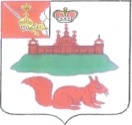 МУНИЦИПАЛЬНОЕ СОБРАНИЕКИЧМЕНГСКО-ГОРОДЕЦКОГО МУНИЦИПАЛЬНОГО РАЙОНА ВОЛОГОДСКОЙ ОБЛАСТИРЕШЕНИЕс. Кичменгский ГородокО межбюджетных трансфертах в Кичменгско-Городецком муниципальном районе Вологодской области В соответствии с Бюджетным кодексом Российской Федерации и с бюджетными полномочиями района, в целях регулирования межбюджетных отношений между Кичменгско-Городецким муниципальным районом Вологодской области и муниципальными образованиями Кичменгско-Городецкого муниципального района Вологодской области Муниципальное Собрание Кичменгско-Городецкого муниципального района РЕШИЛО:1. Утвердить Порядок предоставления межбюджетных трансфертов из районного бюджета бюджетам муниципальных образований, расположенных на территории Кичменгско-Городецкого муниципального района (прилагается). 2. Признать утратившим силу решения Муниципального Собрания:от 29.11.2013 г. № 13 «О межбюджетных трансфертах в Кичменгско-Городецком муниципальном районе Вологодской области»;от 19.12.2014 г. № 88 «О внесении изменений в решение Муниципального Собрания от 29.11.2013 г. № 13 «О межбюджетных трансфертах в Кичменгско-Городецком муниципальном районе Вологодской области» 3. Действие положений настоящего решения распространяются на правоотношения, возникающие при формировании проекта районного бюджета на 2016 год.4. Настоящее решение вступает в силу со дня его опубликования в районной газете «Заря Севера», но не ранее 01 января 2016 года и подлежит размещению на официальном сайте Кичменгско-Городецкого муниципального района в информационно-телекоммуникационной сети «Интернет».Глава района                                                                               А.И. ЛетовальцевПредседатель Муниципального Собрания                                      Л.Н. ДьяковаПриложение к решению Муниципального Собрания ПОРЯДОК ПРЕДОСТАВЛЕНИЯ МЕЖБЮДЖЕТНЫХ ТРАНСФЕРТОВ Порядок определяет условия предоставления межбюджетных трансфертов из районного бюджета бюджетам муниципальных образований района.1. Участники межбюджетных отношенийУчастниками межбюджетных отношений являются органы местного самоуправления Кичменгско-Городецкого муниципального района и органы местного самоуправления муниципальных образований района. 2. Формы межбюджетных трансфертов, предоставляемых из районного бюджета бюджетам муниципальных образованийМежбюджетные трансферты из районного бюджета предоставляются в следующих формах:дотации на выравнивание бюджетной обеспеченности бюджетам муниципальных образований, субсидии бюджетам муниципальных образований;субвенции бюджетам муниципальных образований;иные межбюджетные трансферты бюджетам муниципальных образований.3. Условия предоставления межбюджетных трансфертов из районного бюджетаУсловия предоставления межбюджетных трансфертов из районного бюджета бюджетам муниципальных образований определяются Бюджетным кодексом Российской Федерации.4. Дотации на выравнивание бюджетной обеспеченности бюджетам муниципальных образований. Дотации на выравнивание бюджетной обеспеченности бюджетам муниципальных образований предоставляются в соответствии с методикой согласно приложения к Порядку;5. Иные межбюджетные трансферты, предоставляемые из районного бюджета бюджетам муниципальных образований5.1. В случаях и порядке, предусмотренных решениями Муниципального Собрания и принимаемыми в соответствии с ними иными нормативными правовыми актами администрации района, бюджетам муниципальных образований могут быть предоставлены иные межбюджетные трансферты из районного бюджета, в том числе в форме дотаций на поддержку мер по обеспечению сбалансированности бюджетов муниципальных образований. 5.2. Распределение иных межбюджетных трансфертов, предоставляемых в форме дотаций на поддержку мер по обеспечению сбалансированности местных бюджетов, осуществляется в соответствии с Методикой к настоящему Порядку.Распределение иных межбюджетных трансфертов в форме дотаций на поддержку мер по обеспечению сбалансированности местных бюджетов утверждается решением о районном бюджете.5.3. Иные межбюджетные трансферты могут предоставляться в формах, не отнесенных к другим видам межбюджетных трансфертов, в случаях:использования средств, зарезервированных в составе районного бюджета;передачи бюджетных учреждений в собственность муниципальных образований в течение финансового года;получения из областного бюджета иных межбюджетных трансфертов.5.4. Порядок предоставления иных межбюджетных трансфертов из районного бюджета бюджетам муниципальных образований, включая условия и цели предоставления, критерии отбора муниципальных образований района для предоставления указанных иных межбюджетных трансфертов, а также целевые показатели результативности предоставления иных межбюджетных трансфертов и их значения устанавливаются администрацией района.Распределение иных межбюджетных трансфертов между муниципальными образованиями района устанавливается решением о районном бюджете. Распределение иных межбюджетных трансфертов, общий объем финансирования по которым установлен решением о районном бюджете и не распределен указанным решением о районном бюджете между муниципальными образованиями района, осуществляется администрацией района.                                                                                                                    Приложение к ПорядкуМЕТОДИКА РАСЧЕТА ДОТАЦИЙ НА ВЫРАВНИВАНИЕ БЮДЖЕТНОЙ ОБЕСПЕЧЕННОСТИ МУНИЦИПАЛЬНЫХ ОБРАЗОВАНИЙМетодика определяет порядок определения объема районного фонда финансовой поддержки муниципальных образований района и распределения дотаций на выравнивание бюджетной обеспеченности муниципальных образований района из бюджета муниципального района.1. Общие положения1.1. Дотации на выравнивание бюджетной обеспеченности муниципальных образований из бюджета муниципального района образуют районный фонд финансовой поддержки муниципальных образований и предоставляются муниципальным образованиям, входящим в состав муниципального района, в соответствии с решениями Муниципального Собрания, принимаемыми в соответствии с требованиями Бюджетного кодекса Российской Федерации.1.2. Районный фонд финансовой поддержки муниципальных образований формируется за счет собственных доходов бюджета муниципального района и средств субвенции из областного бюджета на исполнение муниципальным районом отдельных государственных полномочий по расчету и предоставлению дотаций на выравнивание бюджетной обеспеченности в случае наделения данными полномочиями муниципального района.1.3. Дотации из районного фонда финансовой поддержки предусматриваются в районном бюджете и распределяются исходя из численности жителей и необходимости достижения критерия выравнивания финансовых возможностей (далее – критерий выравнивания финансовых возможностей муниципальных образований)  в целях выравнивания финансовых возможностей муниципальных образований по осуществлению органами местного самоуправления полномочий по решению вопросов местного значения. 1.4. Объем и распределение дотаций на выравнивание бюджетной обеспеченности из районного бюджета утверждаются решением Муниципального Собрания о районном бюджете.1.5. Определение объема районного фонда финансовой поддержки и распределение дотаций на выравнивание бюджетной обеспеченности муниципальных образований из бюджета муниципального района осуществляется в соответствии с настоящим Порядком.1.6. Ежегодно решением о районном бюджете утверждаются:значение критерия выравнивания финансовых возможностей муниципальных образований;объем дотаций на выравнивание бюджетной обеспеченности муниципальных образований;1.7. Дотации из районного фонда финансовой поддержки предоставляются бюджетам муниципальных образований ежемесячно в соответствии с утвержденными лимитами бюджетных обязательств районного бюджета, с учетом сезонных потребностей, возникающих в процессе исполнения местных бюджетов. 2. Понятия и термины, используемые в решенииБюджетная обеспеченность муниципального образования – соотношение налоговых доходов на одного жителя, которые могут быть получены бюджетом муниципального образования исходя из налоговой базы (налогового потенциала), и аналогичного показателя в среднем по муниципальным образованиям муниципального района с учетом различий в структуре населения, социально-экономических, климатических, географических и иных объективных факторах и условиях, влияющих на стоимость предоставления муниципальных услуг в расчете на одного жителя.Налоговый потенциал муниципального образования (расчетные налоговые доходы) – оценка налоговых доходов, которые могут быть получены бюджетом муниципального образования исходя из уровня развития и структуры экономики и (или) налоговой базы по налоговым источникам, закрепленным за этим муниципальным образованием. Индекс налогового потенциала муниципального образования – отношение оценки налоговых доходов, которые могут быть получены бюджетом муниципального образования исходя из уровня развития и структуры экономики и налоговой базы из налоговых источников, закрепленных в репрезентативной системе налогов в расчете на одного жителя к аналогичному показателю по всем муниципальным образованиям муниципального района.Индекс бюджетных расходов муниципального образования – относительная (по сравнению со средним по муниципальному району) оценка расходов бюджета муниципального образования по предоставлению одинакового объема бюджетных услуг в расчете на душу населения, определяемая с учетом специфики социально-демографического состава обслуживаемого населения и иных объективных факторов, влияющих на стоимость предоставляемых услуг. Расчетная бюджетная обеспеченность поселения – отношение индекса доходного потенциала к индексу бюджетных расходов муниципального образованияРасходные полномочия – полномочия органов местного самоуправления по решению вопросов местного значения, учитываемые для расчета индекса бюджетных расходов.Индексация расходов – оценка расходных полномочий, муниципальных услуг с учетом роста тарифов на коммунальные услуги, роста цен на иные товары и услуги.Оценка расходных полномочий определяется с учетом коэффициентов индексации: роста тарифов на коммунальные услуги, предоставляемые бюджетным учреждениям, цен на иные товары и услуги, исходя основных параметров прогноза социально-экономического развития. Для оценки расходных полномочий, муниципальных услуг учитываются:2.1. Показатели численности постоянного населения на начало текущего финансового года по данным  территориального органа Федеральной службы государственной статистики по Вологодской области.При расчете дотации i-му муниципальному образованию на выравнивание бюджетной обеспеченности, применяется численность населения, доводимая до органов местного самоуправления ежегодно на этапе согласования с Департаментом финансов Вологодской области исходных данных. 2.2. Показатели численности населения в возрасте от 14 до 30 лет (включительно). 2.3. Средний тариф на тепловую энергию в районе на 1 июля текущего финансового года по согласованию с Региональной энергетической комиссией Вологодской области.2.4. Показатели протяженности освещенных частей улиц используются по данным Департамента строительства и жилищно-коммунального хозяйства области. Показатели оценки расходных полномочий бюджетов муниципальных образований не являются прогнозируемыми (плановыми, рекомендуемыми) и используются исключительно для расчета дотаций на выравнивание бюджетной обеспеченности муниципальных образований в рамках настоящего Порядка.3.  Расчет объема районного фонда финансовой поддержки  и распределение дотаций на выравнивание бюджетной обеспеченности муниципальных образований из районного бюджета 3.1. Объем районного фонда финансовой поддержки муниципальных образований (Дi) определяется по формуле:Дi = Д суб i  + Д соб i  , где:Д суб i – объем районного фонда финансовой поддержки муниципальных образований района, сформированный за счет субвенций, предоставляемой бюджету муниципального района из областного бюджета для осуществления отдельных государственных полномочий в сфере межбюджетных отношений, определяемый в соответствии с  законом области;Д соб i – объем районного фонда финансовой поддержки муниципальных образований района, сформированный за счет собственных доходов бюджета муниципального района исходя из необходимости достижения критерия выравнивания расчетной бюджетной обеспеченности муниципальных образований в соответствии с настоящим Порядком. 3.2. Объем районного фонда финансовой поддержки муниципальных образований района, сформированный за счет собственных доходов районного бюджета (Д соб i), определяется по формуле:Д соб i  = SUM (Д соб iп), где:Д соб iп – объем дотации на выравнивание бюджетной обеспеченности i-го  муниципального образования, сформированный за счет собственных доходов районного бюджета и рассчитанный исходя из необходимости достижения критерия выравнивания расчетной бюджетной обеспеченности муниципальных образований.3.3. Объем дотации i-му муниципальному образованию района на выравнивание бюджетной обеспеченности муниципальных образований из районного бюджета (Дсобiп) рассчитывается по формуле:Дсобiп = Д суб iп + Д соб iп ,  где:Д суб iп - объем дотации на выравнивание бюджетной обеспеченности i-му муниципальному образованию из бюджета муниципального района, сформированный за счет субвенции, предоставляемой бюджету муниципального района из областного бюджета для осуществления отдельных государственных полномочий в сфере межбюджетных отношений, определяемый в соответствии с законом области;Д соб iп - объем дотации на выравнивание бюджетной обеспеченности i-го муниципального образования района, сформированный за счет собственных доходов бюджета муниципального района и рассчитанный исходя из необходимости достижения критерия выравнивания расчетной бюджетной обеспеченности муниципальных образований.3.4. Объем дотации на выравнивание бюджетной обеспеченности i-го муниципального образования района, сформированный за счет собственных доходов бюджета муниципального района и рассчитанный исходя из необходимости достижения критерия выравнивания расчетной бюджетной обеспеченности муниципальных образований (Дсобiп), рассчитывается по следующей формуле:Д соб iп = (НПiп / H) х (КритБОi - БОi) x ИБРi х Н пi - Д суб iп, где:  НПiп - суммарный налоговый потенциал всех муниципальных образований, входящих в состав муниципального района;Н - численность постоянного населения муниципального района на начало текущего финансового года;КритБОi  - критерий выравнивания расчетной бюджетной обеспеченности муниципальных образований, устанавливаемый в соответствии с порядком;БОi  - уровень расчетной бюджетной обеспеченности i-го муниципального образования района;ИБРi  – индекс бюджетных расходов i-го муниципального образования;Н пi – численность постоянного населения  i-го  муниципального образования района на начало текущего финансового года.Д суб iп - объем дотации на выравнивание бюджетной обеспеченности i-му муниципальному образованию из бюджета муниципального района, сформированный за счет субвенции, предоставляемой бюджету муниципального района из областного бюджета для осуществления отдельных государственных полномочий в сфере межбюджетных отношений, определяемый в соответствии с  законом области.В случае если расчетный объем дотации на выравнивание бюджетной обеспеченности i-го муниципального образования района, сформированный за счет собственных доходов бюджета муниципального района и рассчитанный исходя из необходимости достижения критерия выравнивания расчетной бюджетной обеспеченности муниципальных образований, имеет отрицательное значение, то указанный объем принимается равным нулю.3.5. Бюджетная обеспеченность муниципального образования (БОi) рассчитывается по следующей  формуле:БОi  = ИНПi  / ИБРi , где:ИНПi  – индекс налогового потенциала i-го муниципального образования;ИБРi  – индекс бюджетных расходов i-го муниципального образования.3.6. Индекс налогового потенциала муниципального образования (ИНПi) рассчитывается по следующей формуле:ИНПi  = (НПпi  / Нпi) / (НПjп / Н), где:НПпi  – налоговый потенциал i-го муниципального образования;Нпi  – численность постоянного населения i-го муниципального образования на начало текущего финансового года;НПiп - суммарный налоговый потенциал всех муниципальных образований, входящих в состав муниципального района;Н – численность постоянного населения района на начало текущего финансового года. Расчет налогового потенциала муниципального образования производится по репрезентативной системе налогов в разрезе отдельных видов налогов исходя из показателей уровня экономического развития муниципальных образований, прогноза поступлений данного налога с территории всех муниципальных образований, входящих в состав района, в консолидированный бюджет района, норматива отчислений от данного налога в бюджеты муниципальных образований.Репрезентативная система налогов включает основные налоги, зачисляемые в бюджеты муниципальных образований, и отражает доходные возможности, которые учитываются при распределении финансовых средств в рамках межбюджетного регулирования. Прочие виды налоговых доходов, не входящие в репрезентативную систему, не учитываются при определении размера дотаций, передаваемых муниципальным образованиям.Состав репрезентативной системы налогов и перечень экономических показателей, характеризующих налоговую базу составляют налоги:- налог на доходы физических лиц,- налог на имущество физических лиц,- земельный налог.3.6.1. Налоговый потенциал муниципального образования (НП пi) рассчитывается по следующей формуле:НП пi  = SUMk НП ki , где:НП ki – налоговый потенциал i-го муниципального образования по k-му налогу (суммирование производится по всем налогам, входящим в репрезентативную систему налогов).3.6.2. Налоговый потенциал муниципального образования по отдельному налогу (НПki) рассчитывается по формуле:НП ki   = БН ki x Sk x  Нормk , где:БН ki – база налогообложения i-го муниципального образования по k-му налогу в отчетном году; Sk  –  средняя репрезентативная налоговая ставка по k-му налогу;Нормk – норматив отчислений в бюджеты муниципальных образований от k-го налога в соответствии  с  требованиями  Бюджетного  кодекса  Российской Федерации и законодательством области;3.6.3. Средняя репрезентативная налоговая ставка (Sk) рассчитывается по формуле:Sk  = ПД k / БН k  , где:ПД k - поступление k-го налога в консолидированный бюджет района;БН k - база налогообложения по району по k-му налогу.При расчете средней репрезентативной налоговой ставки на очередной финансовый год используются данные по отчетному году. Оценка доходного потенциала не является планируемым или рекомендуемым показателем доходов бюджетов муниципальных образований и используется только для расчета индекса доходного потенциала и сопоставления бюджетной обеспеченности в целях межбюджетного регулирования.3.7. Индекс бюджетных расходов муниципального образования (ИБРi) рассчитывается по следующей формуле:ИБР i  = Кстоимi  x  Кстрi  x Н / SUM (Кстоимi   x Кстрi   x Н пi), где: Кстоимi – коэффициент стоимости предоставления коммунальных услуг в i-м муниципальном образовании;Кстрi – коэффициент структуры потребителей муниципальных услуг в i-м муниципальном образовании;Н  –  численность постоянного населения муниципального района на начало текущего финансового года;Н пi – численность постоянного населения i-го муниципального образования района на начало текущего финансового года.3.7.1. Коэффициент стоимости предоставления коммунальных услуг муниципального образования (Кстоимi) рассчитывается по следующей формуле:Кстоимi    = 0,2 + 0,8 x ((1 + (Tтепл i / Н пi) / (1 + (Tтепл / Н))), где:Ттеплi – средний тариф на тепловую энергию теплоснабжающих организаций, предоставляющих услуги в целях решения вопросов местного значения i-го муниципального образования, действующий для муниципальных учреждений, на 1 июля текущего финансового года;Ттепл – средний тариф по району на тепловую энергию, действующий для муниципальных учреждений на территории района, на 1 июля текущего финансового года;Н пi – численность постоянного населения i-го муниципального образования района на начало текущего финансового года;Н –  численность постоянного населения района на начало текущего финансового года.3.7.2. Коэффициент структуры потребителей муниципальных услуг муниципального образования (К стрi) рассчитывается по следующей формуле:К  стрi   = 0,25 x К мi + 0,10 x К освi + 0,65 , где:Кмi  –  коэффициент масштаба i-го муниципального образования;Косвi – коэффициент дифференциации расходов на уличное освещение i-го муниципального образования;3.7.3. Коэффициент масштаба i-го муниципального образования (Кмi) рассчитывается по следующей формуле:Кмi = 1,1 – ((Н пi – Н min)/(Н max – Н min)) х 0,2, где:Н пi – численность постоянного населения  i-го муниципального образования района на начало текущего финансового года;Нmin – минимальное значение показателя численности постоянного населения среди муниципальных образований на начало текущего финансового года;Нmax – максимальное значение показателя численности постоянного населения среди муниципальных образований на начало текущего финансового года.3.7.4. Коэффициент дифференциации расходов на уличное освещение (Косв i) рассчитывается по следующей формуле:К освi    = (П освi    / Н пi) / (П осв / Н), где:П осв i – протяженность освещенных частей улиц i-го муниципального образования;Н пi – численность постоянного населения i-го муниципального образования района на начало текущего финансового года;П осв – общая протяженность освещенных частей улиц муниципальных образований района;Н – численность постоянного населения района на начало текущего финансового года.4. Расчет размера дотаций на выравнивание бюджетной обеспеченности муниципальных образований из районного фонда финансовой поддержки, за счет субвенции, предоставляемой из районного бюджета на исполнение переданных полномочий в сфере межбюджетных отношенийОбъем дотации бюджету i- муниципального образования (Д суб i) рассчитывается по следующей формуле:Д суб i  =  Cyб  мр  х  Н пi / SUM(Н пi),  гдеCyб мр – размер субвенции, предоставляемой бюджету муниципального района из областного бюджета для осуществления отдельных государственных полномочий в сфере межбюджетных отношений, определяемый в соответствии с законом области;Н пi – численность постоянного населения i-го муниципального образования района на начало текущего финансового года, имеющего право на получение дотации.5. Расчет размера дотаций на поддержку мер по обеспечению сбалансированности бюджетов муниципальных образований из районного бюджетаРазмер дотации на поддержку мер по обеспечению сбалансированности бюджета муниципального образования  (Дсбi) определяется по формуле:Дсб i = Расх i – (Дох i +Д ФФППi + Д суб i ), где:  Расхi – суммарная оценка расходных обязательств i-го муниципального образования по вопросам местного значения;Дохi – прогноз налоговых и неналоговых доходов i-го муниципального образования;ДФФППi – рассчитанный объем дотаций на выравнивание бюджетной обеспеченности муниципальных образований, предоставляемый бюджету i-го муниципального образования (без учета субвенции, предоставляемой бюджету муниципального района из областного бюджета для осуществления отдельных государственных полномочий в сфере межбюджетных отношений);Д субi – объем районного фонда финансовой поддержки муниципального района, сформированный за счет субвенции, предоставляемой бюджету муниципального района из областного бюджета для осуществления отдельных государственных полномочий в сфере межбюджетных отношений, определяемый в соответствии с законом области.В случае если расчетный размер дотации на поддержку мер по обеспечению сбалансированности бюджетов муниципальных образований из районного бюджета имеет отрицательное значение, то размер указанной дотации принимается равным нулю.от20.11.2015№187от20.11.2015 г.№187